Sub-Ready Teacher – At-a-Glance Information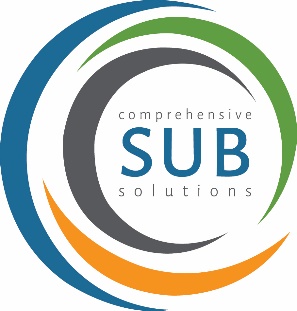 Daily Schedule7:45 – Arrival – Pick up students in cafeteria8:00 – Morning Work – 2:15 – Dismissal